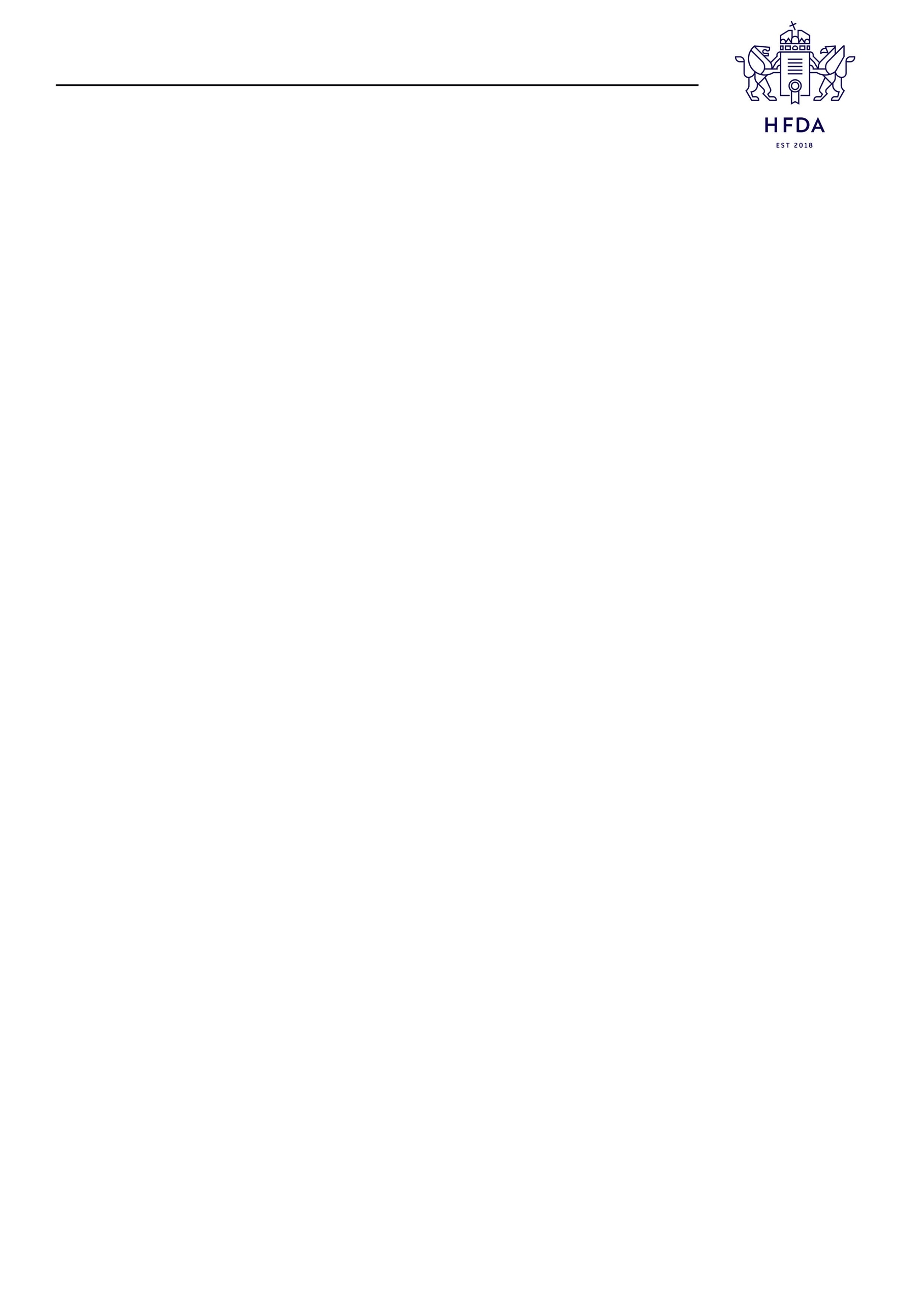 6. sz. mellékletDESIGNER NYILATKOZATAAlulírott, ………………………………................................................................…………………....................................................mint a …………………………………………………………………………………………………………………………………….…… designer (székhely: ……….…………………………………………………………………………………………………………………………………………, cégjegyzékszám: …………………………………..……………., adószám/adóazonosító jel: ………………………………………..) képviseletére jogosult személynyilatkozom, hogy a Magyar Divat & Design Ügynökség Nonprofit Zrt. által (székhely: 1027 Budapest, Kacsa u. 15-23., cégjegyzékszám: 01-10-049808, adószáma: 26338972-4-41, csoportos adószáma: 17782517-5-41, a továbbiakban: Társaság) való együttműködés során „design LAB” - Inkubációs program 2022” címmel kiírt pályázati felhívásra benyújtandó alábbi pályázat esetében veszek részt közreműködőként:Pályázat címe: ……………………………………………………………………………………………………………………………………………….Pályázó (Gyártó) megnevezése: ……………………………………………………………………………………………………………….……A pályázatban közreműködő természetes személy tervező(k) neve (anyja neve, születés helye és ideje): ………………………………………………………………………………………………………………………………………………………………………Nyilatkozom továbbá, hogy a fent megjelölt pályázaton kívül mind az általam képviselt jogi személy, mind pedig a megnevezett természetes személy tervező(k) a pályázati felhívás B.3 pontja értelmében maximum egy további pályázatban vesznek részt közreműködőként.Kelt: ………………………………………………………………………..Designer (cégszerű) aláírása